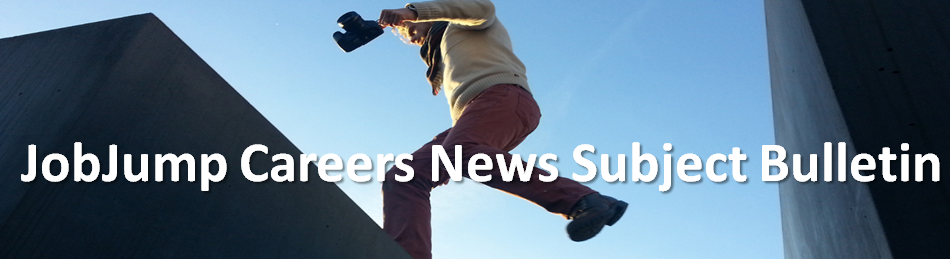 7 May, 2020 IMPORTANT MESSAGE TO HEAD TEACHERS and ALL STAFF and to Parents,It may only take one piece of news to lead a student towards success in their life's career. If you know students enjoy your subject, this is a great way to assist them, so please encourage them to take part in those events mentioned below in your Subject Area.SPECIAL MESSAGE REGARDING EVENTS LISTED AND COVID-19Events listed are presented as reported from the home website at the time of collection from the news source. I strongly advise you check directly with the event organisers regarding the delivery of the event due to current restrictions.__________________________________________________________________________________HSC SUBJECT KLA / FACULTIESCAPADance, Drama, Music, Visual ArtsDigital design, 3D printing, concept art, photography - AIT ShowcaseAIT's Showcase is an opportunity for our students to showcasing their works ranging from traditional art, digital illustrations, digital design, 3D printing, concept art, photography and promotional products.See some of the amazing works on display.Ph: 02 92118399. E: info@ait.edu.auhttps://www.ait.edu.au/showcaseAdvanced Diploma of Acting for Contemporary Screen Media Diploma of Musical Theatre Applications Open Applications are now open for the 2020 Advanced Diploma of Acting for Contemporary Screen Media and the Diploma of Musical Theatre. Sydney Actors School has a clear vision; they are about providing the most personalised, hands-on, practical training in acting. They are a Sydney based acting school described as a creative hub for actors and musical theatre performers. Apply now!https://sydneyfilmschool.edu.au/
Diploma of Screen and MediaApplications Open Applications are now open for the 2020 & 2021 Diploma of Screen and Media. Sydney Film School courses are intensive, hands-on programs where students learn through production. You learn the theory of filmmaking and then apply it by making films. Lots of them. You create your own vision for your films, while also crewing your fellow filmmakers’ projects. Apply now!https://sydneyfilmschool.edu.au/LANGUAGEStudy Abroad StudyAbroad.com has a fantastic way for you to search for Study Abroad Programs by level, type and country. It's easy and visual so you won't get lost. We will walk you through it.Search by program level; choose:Gap YearHigh SchoolUndergraduateGraduateSearch by program type; choose:Intern Abroad - Gain vital job or business skills is important to you.Volunteer Abroad - A week, a month or a year, in the type of volunteer work that would be meaningful to you.Teach Abroad - Get specific; search by country, duration and even audience.Intensive Language – If immersing yourself in a foreign language.Full Degree Abroad – If studying overseas appeals to you, but for an extended period, find associates degrees, courses, diplomas, undergraduate and graduate certificates, bachelors, masters and doctorate degrees by country and specialty.https://www.studyabroad.com/P.D.H.P.E.Community and Family Studies, P.D.H.P.E.Sport or Dance - Australian College of Physical Education ACPE Early Entry10 Parkview Drive, Sydney Olympic Park If you are looking to turn your passion for Sport, Health, Education or Dance into a career, an industry-recognised qualification from ACPE will give you the foundation you need. Get started before the next on campus semester intake with online study available for selected courses.https://www.acpe.edu.au/future-students/admissions/early-entryAthletics Australia SupportAthletics Australia is committed to providing support to athletes as they progress towards senior representation. There are a number of programs, supported by Athletics Australia and our partners, that aim to assist athletes on their progression through this pathway:Target Talent ProgramAthletics Australia provides national oversight for the national curriculum and coaching design and development for the Target Talent Program, including education sessions for athletes, parents, and coaches to assist athletes along the pathway to senior representation. The TTP program itself is run by the local state Member Associations, except in WA, where the program is run out of the Western Australian Institute of Sport (WAIS). Selection for TTP is arranged and organised by each state-based association. There is no TTP program currently being delivered in NT.https://www.athletics.com.au/high-performance/pathways/6 Pandemic-fighting STEM Careers in Public Health In the last few months, the coronavirus (COVID-19) pandemic has turned the world as we know it upside down. The virus, originating in China, has spread to almost 200 countries and six continents – and has already claimed 30,000+ lives. Helping to minimise the spread and flatten the curve is everyone’s job, but there are a number of specialised STEM professionals working harder than ever to find cures, treat patients and mine valuable data.Here, we look at six STEM + health careers dedicated to fighting COVID-19 from the front line. https://careerswithstem.com.au/stem-careers-in-public-health/?utm_source=Refraction+Media&utm_campaign=4412ea6283-EMAIL_CAMPAIGN_2018_04_04_COPY_03&utm_medium=email&utm_term=0_20dc88b9ea-4412ea6283-148898187&mc_cid=4412ea6283&mc_eid=5a58dfdde9Endeavour College of Natural Health Past Students in their Careers12 May. 10.30amHear about five Endeavour Graduates as they open up on the defining moments that led them to Natural Health and their journey from student to a career in industry.Pursuing your passionStudy life at Endeavour CollegeTips for studyingSelecting a career in Natural HealthWhat they love about their careerChallenges along the wayhttps://www.endeavour.edu.au/events/alumni-industry-panel-discussion/Like Health, Nutrition, Massage and Complimentary Medicine – Endeavour College of Natural HealthHere is a multitude of special on-line sessions to enjoy over the coming weeks and months.Register here to learn more:https://www.endeavour.edu.au/events/?type=future+studentsMATHS and SCIENCESenior Science, Biology, Chemistry, Earth and Environmental Science, PhysicsNational Science Week Events15 to 23 AugustAs restrictions lift, keep an eye on this site for the listing of Science events.Amazing events and competitions, exhibitions, tours talks from the best in Science. Be enthralled with the world of Science and the opportunities it presents. https://www.scienceweek.net.au/events/University of Newcastle - HSC Subject Support – Physics, Chemistry, BiologyFrom 11 May to 20 May. 7.30pmThe sessions will provide students with an opportunity to connect with experienced teachers and HSC exam markers to cover a range of curriculum areas. Students will learn and revise, practice exam style questions and have the opportunity to ask questions of the experts.https://www.newcastle.edu.au/events/future-students?result_40254_result_page=1University of Sydney - Student Stories19 May. 5.30pmGet to know one of our students and hear about their university journey. From surviving Year 12, to choosing the right course, and everything that follows. This is your opportunity to learn from those who have been in your shoes.
In this session you will be introduced to Jett who is studying a Bachelor of Science (Advanced).https://uni-sydney.zoom.us/webinar/register/WN_hQsUOeiESvauaSFIoamupg6 Pandemic-fighting STEM Careers in Public Health In the last few months, the coronavirus (COVID-19) pandemic has turned the world as we know it upside down. The virus, originating in China, has spread to almost 200 countries and six continents – and has already claimed 30,000+ lives. Helping to minimise the spread and flatten the curve is everyone’s job, but there are a number of specialised STEM professionals working harder than ever to find cures, treat patients and mine valuable data.Here, we look at six STEM + health careers dedicated to fighting COVID-19 from the front line. https://careerswithstem.com.au/stem-careers-in-public-health/?utm_source=Refraction+Media&utm_campaign=4412ea6283-EMAIL_CAMPAIGN_2018_04_04_COPY_03&utm_medium=email&utm_term=0_20dc88b9ea-4412ea6283-148898187&mc_cid=4412ea6283&mc_eid=5a58dfdde9UTS Girls in STEM15 SeptemberThis one-day event provides an opportunity for female students to explore different areas of Science, Technology, Engineering, Design and Building. Students participate in a range of hands-on activities plus they get an inside look at life as a student and professional in the STEM.https://www.uts.edu.au/about/faculty-engineering-and-information-technology/events/uts-girls-stem-september-2020UTS STEM Day19 NovemberThis one-day event provides an opportunity for students to explore different areas of Science, Technology, Engineering and Design. Students take part in hands-on workshops, presentations and discussions with current students and people in STEM industries. Learn all about possible study and career options plus get an inside look at life as a student and professional in STEM.This program is free and is for students in years 9–12https://www.uts.edu.au/about/faculty-engineering-and-information-technology/events/uts-stem-day-november-2020UTS - Discover What Engineering is All About11 May. 4pm webinarEngineering is all around us. From the infrastructure of our cities to robotics, personal electronics, renewable energy, Opal Card system and medical devices. Register for this webinar to learn about the various engineering courses offered at UTS, the subjects involved and engineering career opportunities after graduating.Hear from key academics about what it's like to study engineering at UTS and how best to prepare.https://www.uts.edu.au/about/faculty-engineering-and-information-technology/online-events/engineering-undergraduate-students/uts-engineering-overviewUTS – Discover What Biomedical Engineering is All About14 May. 4pmRegister for this webinar and learn how biomedical engineering is driving revolutionary technological advances, transforming healthcare delivery and extending the quality and longevity of lives.
Join us to gain an insight into what Biomedical Engineering is all about and find out if it's right for you.Hear from key academics about what it's like to study Biomedical Engineering at UTS and how best to prepare yourself.https://www.uts.edu.au/about/faculty-engineering-and-information-technology/online-events/engineering-undergraduate-students/intro-biomedical-engineering-utsWhat is forensic science really like?What’s it really like to have that dream job you’ve been eyeing off? We’ve found out for you and are busting myths about some hard-to-pin-down careers in STEM. Professor Shari Forbes dishes the decomposing dirt on forensic science, and it’s nothing like CSI.https://careerswithstem.com/mythbusting-jobs-forensic-scientist/Take the Forensics Quiz and See Which Forensics Scientists Are YouThere are more career possibilities in forensics than you might think. Take our quiz to see which branch of forensics you're in!https://careerswithstem.com.au/which-forensic-scientist-are-you-2/What Does a Marine Biologist Look Like? Inspire your students to pursue marine biology at UTS Science, with this great short video of UTS graduate Justin Tierney. Justin currently works at Port Stephens Fisheries Institute as a Fisheries Technician. He says participating in field trips to Heron Island and Stroud in his degree helped to reinforce the theoretical knowledge he learnt in class. https://youtu.be/jgRk1eLxxjkEngineers Australia’s Secondary School Engagement Programs Here are links to some great immersions.STEM2020 on demandEngineering HeroesAbove & Beyondhttps://academy.3ds.com/en/challengesFor Educators: https://sispprogram.schools.nsw.gov.au/sisp/educators.htmlIf you are in to Space, Astronomy Defence –NASA NewsletterWhat Australian Engineering Students are doing in the fight against COVID-19H.S.I.E.Aboriginal Studies, Ancient History, Business Studies, Economics, Geography, Legal Studies, Modern History , Society and Culture, Studies of ReligionUniversity of Newcastle - HSC Subject Support – EconomicsFrom 11 May to 20 May. 7.30pmThe sessions will provide students with an opportunity to connect with experienced teachers and HSC exam markers to cover a range of curriculum areas. Students will learn and revise, practice exam style questions and have the opportunity to ask questions of the experts.https://www.newcastle.edu.au/events/future-students?result_40254_result_page=1University of Sydney - Meet a Business Student13 May. 4pmWant to know what studying Business is really like? Now’s your chance. Whilst this Q&A will have a focus on business, these sessions are designed for you to ask our students anything you’d like about studying here at the University of Sydney.https://uni-sydney.zoom.us/webinar/register/WN_u8GC6QzURv29XBUc8pSGRwUniversity of Sydney – HSC Study Help Modern History18 May. 5.30pmDr Rohan Howitt will cover practical advice for studying and revising for the HSC, structuring sophisticated written responses, analysing sources, and accessing online resources to support your study for Modern History. Dr Howitt has extensive experience teaching Australian History, International History, and Global History at the University of Sydney and University of Wollongong. https://uni-sydney.zoom.us/webinar/register/WN_TObrIIYJRk2neYdnIi0xhAUTS Undergraduate Law Information Session Webinar14 May. 5.30pmJoin this webinar to find out about:Applying to study at UTSStand-alone Bachelor of Laws (LLB) and Combined Law DegreesLegal Futures and Technology Major - first major of its kind in AustraliaExperiential learningEntry pathwaysLaw scholarshipsStudent life from current Law studentshttps://www.uts.edu.au/about/faculty-law/events/law-undergraduate-information-webinarHow to become a Chartered AccountantBecoming a Chartered Accountant (CA) could set you up to thrive in business in different parts of the world. It's a highly regarded professional qualification with international recognition. CAs can work in a wide range of exciting and challenging careers. If you'd like to join their ranks, here are the steps:https://www.youunlimitedanz.com/about-ca/how-to-become-a-caWhere Being a Chartered Accountant Can Lead You  Want to work anywhere in the world? The CA designation could be your passport to an international career    Want to be in demand by top companies? Improve your chances of being head hunted by top employers throughout your career   Want to be globally recognised? Join one of the globe’s top ten leading accounting bodies and connect to a 1,000,000 strong global knowledge network.https://www.charteredaccountantsanz.com/become-a-member/why-ca/where-a-ca-could-lead-youT.A.S.Agriculture, Design and Technology, Engineering Studies, Food Technology, Industrial Technology, Information Processes Technology and Technology, Software Design and Development, Textiles and DesignUTS - Bachelor of Information Technology Co-operative ScholarshipCloses 6 SeptemberAre you at the top of your game? With the Bachelor of Information Technology (BIT), you’ll join a cohort of high achieving students who are passionate about using technology to drive business outcomes.The BIT is a three-year, fast-tracked IT course that’s been designed to mentor the next generation of IT and business leaders.https://www.uts.edu.au/about/faculty-engineering-and-information-technology/bachelor-information-technology-co-operativeHere’s what you need to do:Submit your UTS BIT online application
Complete the UTS BIT online application form.Submit your UAC application (applications open in August, if not earlier)
Nominate the Bachelor of Information Technology (UAC code 603210) as one of your preferences with the Universities Admissions Centre (opens external site).Attend an interview
If you’ve submitted a strong application, we’ll invite you to attend a face-to-face interview at UTS.Apply here:https://www.uts.edu.au/about/faculty-engineering-and-information-technology/bachelor-information-technology-co-operative/how-to-apply/applyBusiness Technology Cadetships – Consider the possibilities: A Job in Business or Technology, Earning an Income and Learning from a Business Leader while also at Uniand Extension of Application DeadlineApplications now close on: 22 May 2020 (formerly 13 May)Open to Year 12 students who are interested in business as well as those interested in technology. Cadets combine university study with paid work at UBS, a top-ranking global bank.The Program provides cadets with a wonderful opportunity to launch their business career.  Business Cadets can choose from a broad range of university degrees, including Economics, Commerce, Business, Computer Science & Technology, Actuarial Studies, Mathematics, Arts and Social Sciences. The application process requires the student to apply online. When you lodge your Application Form, you are prompted to download a letter and to take (or send) this to your Careers Adviser or equivalent. The letter contains a secure URL and login details for the staff member to write the School Assessment. The deadline for both the student’s Application Form and School Assessment is the same date: now Friday 22 May.Contact: director@professionalcadets.com.au http://www.professionalcadets.com.au/index.aspUTS – What Computer Science is All About18 May. 4pmWith an emphasis on next-generation technologies, computer scientists solve deep problems in computing. They theorise, design, develop and apply computing and software for advanced programs.Register for this webinar to gain an insight into what computing science is all about and find out if it's right for you.Hear from key academics about what it's like to study computing science at UTS and how best to prepare.https://www.uts.edu.au/about/faculty-engineering-and-information-technology/online-events/it-undergraduate-students/intro-computing-science-utsTocal College Farming and Agriculture Fee Free TraineeshipsSmart and Skilled training will be fee free for NSW trainees and school based trainees who commence their traineeship qualification on or after 1 January 2020 through the Smart and Skilled Fee Free Traineeship Initiative. Under this arrangement, the Department will pay the full student fee to the provider on behalf of the trainee. The subsidy will therefore cover the total cost of the training (i.e. the qualification price). Fee free training will be available to commencing trainees for four years, until 31 December 2023. Trainees will be eligible for up to three fee free traineeships over the duration of the initiative.https://www.nsw.gov.au/news-and-events/news/fee-free-traineeships-from-2020/More information about traineeships offered by Tocal College can be found here https://www.tocal.nsw.edu.au/courses/traineeshipsTake Leading Aussie Agriculture to the WorldApply 10 MayIf not this year, plan for 2021. Applications for the 2020 BBM Global Industry Scholarships of $8,000 are now open for travel in 2021.The BBM Global Agriculture Scholarship is your opportunity to go overseas, to follow your passion, explore the possibilities and create the career you love. To apply for an Agricultural scholarship, you need to have (or be completing) your Certificate IV.Tocal has a long history of Cert IVs applying and being successful with this scholarship. If you are interested, we can connect you with past applicants to talk about where they went, what they did and how that has helped them in their careers.To be eligible for a BBM Global Industry Scholarship and travel in 2021 you must meet the requirements below.You must be aged between 17 and 23 on 30 June 2020 and 18 years or older by the time you travelYou must be an Australian citizen or permanent residentYou must be able to leave Australia for your scholarship before the 31st of December the year following your application, make satisfactory arrangements to pursue your objectives, including obtaining any visas you may require, confirm that you will not use your scholarship to fund overseas school fees and associated travel (however, short term workshops are eligible), complete a minimum of 20 days of industry-related activities overseas.https://www.bbm.asn.au/RSA Online NSW This course offered by BarMax, and fully accredited by both ASQA and Liquor & Gaming NSW provides guidance in responsible behaviour to maturing adolescents and includes the cost of their Photo Competency Card allowing your students to work on completion. kane@barmax.com.au.Download the online flyer. https://barmax.com.au/wp-content/uploads/BarMax_2020-RSA_Online.pdf or contact Kane Ph: 02 9211 4110VET COURSESTAFE - Destinations Australia Scholarships for Australian studentsDestinations Australia Scholarships are funded by the Commonwealth Government, and are designed to attract and support students who choose to live and study in regional communities. Each Scholarship provides $15,000 per student, per year to meet the costs associated with relocating, living and studying in regional Australia. https://www.tafensw.edu.au/scholarships/DestinationAustraliaVET ElectrotechnologyNECA Resources NECA have put together resources to help Students prepare for Aptitude tests in the electrical Industry: https://www.necatraining.com.au/maths-in-the-electrical-trade/VET Entertainment IndustryAdvanced Diploma of Acting for Contemporary Screen Media Diploma of Musical Theatre Applications Open Applications are now open for the 2020 Advanced Diploma of Acting for Contemporary Screen Media and the Diploma of Musical Theatre. Sydney Actors School has a clear vision; they are about providing the most personalised, hands-on, practical training in acting. They are a Sydney based acting school described as a creative hub for actors and musical theatre performers. Apply now!https://sydneyfilmschool.edu.au/

Diploma of Screen and MediaApplications Open Applications are now open for the 2020 & 2021 Diploma of Screen and Media. Sydney Film School courses are intensive, hands-on programs where students learn through production. You learn the theory of filmmaking and then apply it by making films. Lots of them. You create your own vision for your films, while also crewing your fellow filmmakers’ projects. Apply now!https://sydneyfilmschool.edu.au/VET Financial ServicesWhere Being a Chartered Accountant Can Lead You Want to work anywhere in the world? The CA designation could be your passport to an international career   Want to be in demand by top companies? Improve your chances of being head hunted by top employers throughout your career  Want to be globally recognised? Join one of the globe’s top ten leading accounting bodies and connect to a 1,000,000 strong global knowledge network.https://www.charteredaccountantsanz.com/become-a-member/why-ca/where-a-ca-could-lead-youHow to become a Chartered AccountantBecoming a Chartered Accountant (CA) could set you up to thrive in business in different parts of the world. It's a highly regarded professional qualification with international recognition. CAs can work in a wide range of exciting and challenging careers. If you'd like to join their ranks, here are the steps:https://www.youunlimitedanz.com/about-ca/how-to-become-a-caBusiness Cadetships – Consider the possibilities: A Job in Business or Technology, Earning an Income and Learning from a Business Leader while also at Uniand Extension of Application DeadlineApplications now close on: 22 May 2020 (formerly 13 May)Open to Year 12 students who are interested in business as well as those interested in technology. Cadets combine university study with paid work at UBS, a top-ranking global bank.The Program provides cadets with a wonderful opportunity to launch their business career.  Business Cadets can choose from a broad range of university degrees, including Economics, Commerce, Business, Computer Science & Technology, Actuarial Studies, Mathematics, Arts and Social Sciences. The application process requires the student to apply online. When you lodge your Application Form, you are prompted to download a letter and to take (or send) this to your Careers Adviser or equivalent. The letter contains a secure URL and login details for the staff member to write the School Assessment. The deadline for both the student’s Application Form and School Assessment is the same date: now Friday 22 May (Week 4 of Term 2).Contact: director@professionalcadets.com.au http://www.professionalcadets.com.au/index.aspVET HospitalityRSA Online NSW This course offered by BarMax, and fully accredited by both ASQA and Liqour & Gaming NSW provides guidance in responsible behavior to maturing adolescents and includes the cost of their Photo Competency Card allowing your students to work on completion. kane@barmax.com.au.Download the online flyer. https://barmax.com.au/wp-content/uploads/BarMax_2020-RSA_Online.pdf or contact Kane Ph: 02 9211 4110VET Information and Digital TechnologyBusiness Cadetships – Consider the possibilities: A Job in Business or Technology, Earning an Income and Learning from a Business Leader while also at Uniand Extension of Application DeadlineApplications now close on: 22 May 2020 (formerly 13 May)Open to Year 12 students who are interested in business as well as those interested in technology. Cadets combine university study with paid work at UBS, a top-ranking global bank.The Program provides cadets with a wonderful opportunity to launch their business career.  Business Cadets can choose from a broad range of university degrees, including Economics, Commerce, Business, Computer Science & Technology, Actuarial Studies, Mathematics, Arts and Social Sciences. The application process requires the student to apply online. When you lodge your Application Form, you are prompted to download a letter and to take (or send) this to your Careers Adviser or equivalent. The letter contains a secure URL and login details for the staff member to write the School Assessment. The deadline for both the student’s Application Form and School Assessment is the same date: now Friday 22 May (Week 4 of Term 2).Contact: director@professionalcadets.com.au http://www.professionalcadets.com.au/index.aspUTS - Bachelor of Information Technology Co-operative ScholarshipCloses 6 SeptemberAre you at the top of your game? With the Bachelor of Information Technology (BIT), you’ll join a cohort of high achieving students who are passionate about using technology to drive business outcomes.The BIT is a three-year, fast-tracked IT course that’s been designed to mentor the next generation of IT and business leaders.https://www.uts.edu.au/about/faculty-engineering-and-information-technology/bachelor-information-technology-co-operativeHere’s what you need to do:Submit your UTS BIT online application
Complete the UTS BIT online application form.Submit your UAC application (applications open in August, if not earlier)
Nominate the Bachelor of Information Technology (UAC code 603210) as one of your preferences with the Universities Admissions Centre (opens external site).Attend an interview
If you’ve submitted a strong application, we’ll invite you to attend a face-to-face interview at UTS.Apply here:https://www.uts.edu.au/about/faculty-engineering-and-information-technology/bachelor-information-technology-co-operative/how-to-apply/applyUTS – What Computer Science is All About18 May. 4pmWith an emphasis on next-generation technologies, computer scientists solve deep problems in computing. They theorise, design, develop and apply computing and software for advanced programs.Register for this webinar to gain an insight into what computing science is all about and find out if it's right for you.Hear from key academics about what it's like to study computing science at UTS and how best to prepare.https://www.uts.edu.au/about/faculty-engineering-and-information-technology/online-events/it-undergraduate-students/intro-computing-science-utsVET Information TechnologyBusiness Cadetships – Consider the possibilities: A Job in Business or Technology, Earning an Income and Learning from a Business Leader while also at Uniand Extension of Application DeadlineApplications now close on: 22 May 2020 (formerly 13 May)Open to Year 12 students who are interested in business as well as those interested in technology. Cadets combine university study with paid work at UBS, a top-ranking global bank.The Program provides cadets with a wonderful opportunity to launch their business career.  Business Cadets can choose from a broad range of university degrees, including Economics, Commerce, Business, Computer Science & Technology, Actuarial Studies, Mathematics, Arts and Social Sciences. The application process requires the student to apply online. When you lodge your Application Form, you are prompted to download a letter and to take (or send) this to your Careers Adviser or equivalent. The letter contains a secure URL and login details for the staff member to write the School Assessment. The deadline for both the student’s Application Form and School Assessment is the same date: now Friday 22 May.Contact: director@professionalcadets.com.au http://www.professionalcadets.com.au/index.aspUTS – What Computer Science is All About18 May. 4pmWith an emphasis on next-generation technologies, computer scientists solve deep problems in computing. They theorise, design, develop and apply computing and software for advanced programs.Register for this webinar to gain an insight into what computing science is all about and find out if it's right for you.Hear from key academics about what it's like to study computing science at UTS and how best to prepare.https://www.uts.edu.au/about/faculty-engineering-and-information-technology/online-events/it-undergraduate-students/intro-computing-science-utsUTS - Bachelor of Information Technology Co-operative ScholarshipCloses 6 SeptemberAre you at the top of your game? With the Bachelor of Information Technology (BIT), you’ll join a cohort of high achieving students who are passionate about using technology to drive business outcomes.The BIT is a three-year, fast-tracked IT course that’s been designed to mentor the next generation of IT and business leaders.https://www.uts.edu.au/about/faculty-engineering-and-information-technology/bachelor-information-technology-co-operativeHere’s what you need to do:Submit your UTS BIT online application
Complete the UTS BIT online application form.Submit your UAC application (applications open in August, if not earlier)
Nominate the Bachelor of Information Technology (UAC code 603210) as one of your preferences with the Universities Admissions Centre (opens external site).Attend an interview
If you’ve submitted a strong application, we’ll invite you to attend a face-to-face interview at UTS.Apply here:https://www.uts.edu.au/about/faculty-engineering-and-information-technology/bachelor-information-technology-co-operative/how-to-apply/applyVET Primary IndustriesTocal College Farming and Agriculture Fee Free TraineeshipsSmart and Skilled training will be fee free for NSW trainees and school based trainees who commence their traineeship qualification on or after 1 January 2020 through the Smart and Skilled Fee Free Traineeship Initiative. Under this arrangement, the Department will pay the full student fee to the provider on behalf of the trainee. The subsidy will therefore cover the total cost of the training (i.e. the qualification price). Fee free training will be available to commencing trainees for four years, until 31 December 2023. Trainees will be eligible for up to three fee free traineeships over the duration of the initiative.https://www.nsw.gov.au/news-and-events/news/fee-free-traineeships-from-2020/More information about traineeships offered by Tocal College can be found here https://www.tocal.nsw.edu.au/courses/traineeshipsTake Leading Aussie Agriculture to the WorldApply 10 MayIf not this year, plan for 2021. Applications for the 2020 BBM Global Industry Scholarships of $8,000 are now open for travel in 2021.The BBM Global Agriculture Scholarship is your opportunity to go overseas, to follow your passion, explore the possibilities and create the career you love. To apply for an Agricultural scholarship, you need to have (or be completing) your Certificate IV.Tocal has a long history of Cert IVs applying and being successful with this scholarship. If you are interested, we can connect you with past applicants to talk about where they went, what they did and how that has helped them in their careers.To be eligible for a BBM Global Industry Scholarship and travel in 2021 you must meet the requirements below.You must be aged between 17 and 23 on 30 June 2020 and 18 years or older by the time you travelYou must be an Australian citizen or permanent residentYou must be able to leave Australia for your scholarship before the 31st of December the year following your application, make satisfactory arrangements to pursue your objectives, including obtaining any visas you may require, confirm that you will not use your scholarship to fund overseas school fees and associated travel (however, short term workshops are eligible), complete a minimum of 20 days of industry-related activities overseas.https://www.bbm.asn.au/VET Tourism and EventsNew Event Foundation Online Course Event Foundation. 6 weeks online. A new program from College of Event Management. Ever wondered what an event manager actually does? This short course is designed for those who might be considering event management as a career option. More info here: https://www.collegeofeventmanagement.com.au/courses/event-foundation/OTHER FIELDSWhat is ADFA ?Receive service training while studying for your degree, earn a salary while learning, and graduate with a rewarding job and no HELP debt. Forged from a unique partnership between the ADF and the University of New South Wales, the Australian Defence Force Academy offers world-class education plus cutting edge military and leadership training. On our Canberra campus, in addition to being expertly trained in the art of leadership and management, you'll undertake a degree in Arts, Business, Engineering, Information Technology, Science or Technology.https://www.defencejobs.gov.au/students-and-education/australian-defence-force-academy/what-is-adfaADFA Virtual TourWant to learn more about the Australian Defence Force Academy? Discover ADFA through our virtual tour. https://www.youtube.com/watch?v=IWI74RY9IlAAustralian Maritime College - TasmaniaOur students enjoy access to the southern hemisphere's most advanced collection of maritime facilities; including ship simulators, towing tank, model test basin, flow tank and unique cavitation laboratory – even the Royal Australian Navy undertake training on our campus. Our graduates are equipped and inspired to respond to opportunities and challenges in an ever changing world.https://www.amc.edu.au/tours-activitiesCourses:https://www.amc.edu.au/study/undergraduateUni 2 Beyond – For Disabilityuni 2 beyond supports people with an intellectual disability to study courses for interest and take part in university life.You can study some subjects at the university without enrolling in a degree.https://cds.org.au/about-uni-2-beyond/Australian College of Applied Psychology Online EventsCriminology - The Power of Media in Shaping Our Perceptions of CrimeThursday 14 May, 2pm Psychology - An Insight into Sanity and InsanityTuesday 19 May, 2pmCounselling - Counselling Practice in the 21st CenturyWednesday 20 May, 2pmInterested in studying psychology, counselling, social work or criminology? ACAP provides a range of interactive online experiences which you can join online, from the comfort of your own home. These events will enable you to:  Understand how you can study online, with the support of the ACAP team and resourcesDiscover courses, flexible learning options and the benefits of studying at ACAP Realise your potential to change lives and make a difference in the worldAsk questions about course content and job prospects  https://www.acap.edu.au/home/online-events/Avondale is Sponsoring a Free Wellbeing Program As Australia’s leading provider of wellbeing higher education, Avondale University College is sponsoring free access for individuals and schools to participate in an award-winning and evidence-based wellbeing initiative called The Lift Project: Individuals go to:https://www.theliftproject.global/thanksavondale/ Schools go to:https://www.theliftproject.global/group-enquiries/How to Become a Teacher Step by StepHSC students, this is your step-by-step guide to becoming a teacher in a NSW public school. Decide what type of teacher you would like to become.
Note: Becoming a qualified teacher in a high-demand subject area would increase your chances of gaining employment in NSW public schools.Find out what teacher education course you will need to complete in order to become the type of teacher you want to be. You may need to study specific subjects in high school in order to gain entrance to the university degree you choose to study. Your school's careers adviser should be able to help you select the subjects you need to study.
Note: To teach in NSW public schools, you will need to complete teacher education studies at a recognised Australian university or tertiary institution. Read more here:https://www.teach.nsw.edu.au/becomeateacher/hsc-studentsConnect with teach.NSW Do you have questions about teaching careers with the NSW Department of Education? Go to the teach.NSW YouTube page at the link below.There you can hear current teachers share their experiences of: receiving a scholarship, commencing their career and working in NSW public schools. You can also follow teach.NSW on Facebook or Instagram @teachnsw to be notified when scholarships for future teachers open later this year.youtube.com/teachnswGreat Video on being a Youth WorkerYouth work is a career that involves working for and with young people in a variety of ways. The key thing that differentiates a youth worker from other community service workers is that young people are their primary focus. It’s about ensuring young people feel supported in developing the skills they need to make positive changes in their lives.https://www.youtube.com/watch?v=Xe0POZZeV44Beyond Blue YouthGoing through tough times?
Stress, anxiety and feeling down can affect anyone,
and in fact happens to a lot of us at some point in our lives.
We all have good days and bad days. However, if you're feeling sad, down or anxious and these feelings have started to affect what you would normally enjoy or do, then it's important to find out what's going on and what you can do about it.https://www.youthbeyondblue.com/homeandhttps://www.youtube.com/channel/UCPnANYk3E1R4Lza8_Xnnq9QPsychology Scholarships – Plan aheadAustralian Psychological SocietyHealth Workforce Scholarship ProgramIndigenous Psychology Student Congress Attendance Scholarshiphttps://www.myhealthcareer.com.au/university-scholarships/Your plan to become a PsychologistThe best parts about a career in psychologyThings to consider before studying psychologyWhat do psychologists do?How to become a psychologistWhere are the courses? Accredited coursesHow much money do psychologists earn?Are graduates getting jobs?Videos about a career in psychologyhttps://www.myhealthcareer.com.au/psychology-career/Defence Careers Videos - Recorded Information SessionsRMC Information SessionLearn to lead on the world stage through Army officer training at the Royal Military College - DuntroonADF Careers Information SessionDiscover a range of exciting, secure and rewarding careers in the Navy, Army and Air ForceArmy Reserve Information SessionTake up the challenge of a part-time role that’s different and excitinghttps://www.defencejobs.gov.au/events?page=1&perPage=21&query=&eventsDate=upcomingOn Line Study – Do’s and Don’tsIf you think online study means attending classes in your pyjamas and harbouring snacks at your side while you study… then yes – you can absolutely do that.In fact, if you’ve recently moved from traditional study to online study, do whatever will keep you motivated. Dr Adam Brown has taught digital media and communication through Deakin’s Cloud Campus for a number of years, and says motivation is a recurring theme among his students.https://this.deakin.edu.au/study/online-study-dos-and-donts